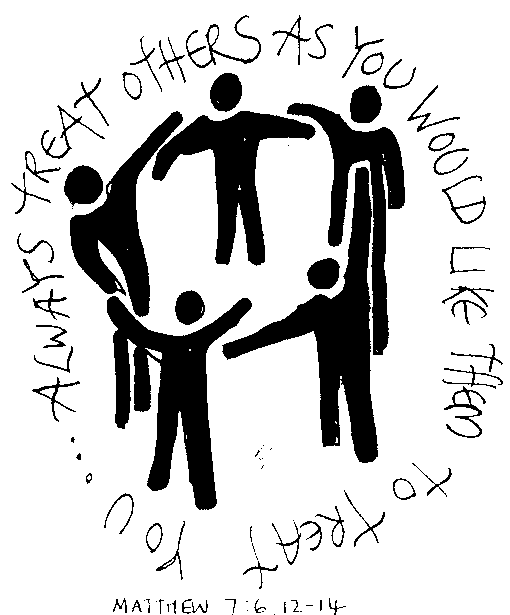 A – Application	I – Interview		O – ObservationSt Gregory’s RC Primary SchoolPerson Specification –Teacher with TLR 2CSelection CriteriaEssential or DesirableHow AssessedEthosA Practising CatholicDAEthosExperience of working in a Catholic schoolDAEthosSupport the Catholic ethos of the schoolEA/IEducation and qualificationsQualified Teacher StatusEAEducation and qualificationsAt least 2 years teaching experience in a primary schoolEAEducation and qualificationsEvidence of recent subject leadershipEAEducation and qualificationsEvidence of continuing professional developmentEAEducation and qualificationsExperience of leading INSETDAEducation and qualificationsAbility to contribute to and develop whole school issuesEA/IKnowledge and understanding ofRaising pupils’ attainment and accelerating progressEA/IKnowledge and understanding ofPromoting pupils’ moral, social and cultural developmentEA/IKnowledge and understanding ofDeveloping good behaviourEA/I/OKnowledge and understanding ofSafeguardingEA/IKnowledge and understanding ofAssessment for LearningEA/I/OKnowledge and understanding ofLocal and national initiativesEA/IKnowledge and understanding ofSchool improvement strategies EA/IKnowledge and understanding ofSecure knowledge of the national curriculumEA/ISkills and abilitiesTo be an outstanding teacherEA/I/OSkills and abilitiesTo effectively use assessment procedures and policies to raise standards within the classroomEA/ISkills and abilitiesEffective communication skills to develop the partnership with pupils, parents/carers and colleaguesEA/ISkills and abilitiesAwareness of the school environment,including links with the localcommunityDA/ISkills and abilitiesKnow how to promote a positive environment for staff and pupilsEA/I/OSkills and abilitiesAn ability to monitor and evaluatestandards in teaching and learningEA/ISkills and abilitiesTo be able to inspire creativity EA/IAttributesTo have a high commitment and enthusiasm for working with childrenEA/IAttributesAdaptability to changing circumstances and new ideasEA/IAttributesAbility to work as a team memberEA/IAttributesDemonstrate stamina and resilienceEA/IAttributesInspire trust and confidenceEA/IAttributesBe efficient and highly organisedEA/IAttributesBe reflective and analytical EA/I